ПОЛОЖЕНИЕо проведении Областной выставки-конкурса изобразительного и декоративно-прикладного искусства «Панорама родного края» (далее Конкурс)Общие положенияНастоящее Положение определяет содержание, цели и задачи, порядок проведения Областной выставки-конкурса изобразительного и декоративно-прикладного искусства «Панорама родного края» (далее Выставка), требования к его участникам.1.2. Учредителем и организатором Конкурса является Государственное автономное учреждение культуры Нижегородской области «Региональное управление культурно-образовательными проектами».1.3. Положение о Выставке является основанием для направления заявок участников из Нижегородской области.1.4. Руководящим органом Выставки является Организатор (п. 1.2. настоящего Положения);1.5. Настоящее Положение действует до завершения Выставки и может быть изменено, дополнено или пролонгировано по решению Организатора.2. Цели и задачи2.1. Предоставление участникам возможности реализации творческого потенциала;2.2. Активное воспитание и формирование общей культуры и эстетических вкусов подрастающего поколения; 2.3. Стимулирование творческой деятельности, выявление и поддержка талантливых участников конкурса в области рисунка и декоративно-прикладного творчества;2.4. Повышение исполнительского мастерства;2.5. Развитие самодеятельного творчества в Нижегородской области.3. ОРГАНИЗАТОР ВЫСТАВКИ3.1. Общее руководство подготовкой и проведением Выставки осуществляет Государственное автономное учреждение культуры Нижегородской области «Региональное управление культурно-образовательными проектами» (далее – Организатор).3.2.   Функции Организатора:3.2.1. разработка настоящего Положения;3.2.2. разработка текущей документации (формы заявок, дипломов участников и т.д.);3.2.3. организация приёма заявок и конкурсных работ;3.2.3. работа выставкома – оформление конкурсных работ и их размещение в выставочном пространстве;3.2.5. формулирование требований к конкурсным работам, заявленным для участия в данной Выставке;3.2.6. формирование критериев оценки конкурсных работ, механизма голосования Жюри;3.2.7. подведение итогов Выставки и награждение победителей;3.2.8. размещение информации о Выставке в сети Интернет на сайте ГАУК НО «Региональное управление культурно-образовательными проектами» по адресу: www.kulturann.ru   и в группе ВКонтакте https://vk.com/rukop_nn4. МЕСТО И СРОКИ ПРОВЕДЕНИЯВыставка - конкурс проводится в период с 1 октября 2021 года по 24 января 2021 года.Место проведения: ГАУК НО «Региональное управление культурно-образовательными проектами» - Нижний Новгород, ул. Рождественская, 24.Этапы проведения Выставки:1 этап: 1 октября 2021 года – 19 ноября 2021 года (включительно) – очный приём работ в ГАУК НО «Региональное управление культурно-образовательными проектами». Участники заранее направляют в адрес оргкомитета электронную заявку, договор и фото  изделия, рисунка или фотографии с пометкой «Панорама родного края», после чего, по предварительному звонку по номеру 434-21-64 доставляют конкурсную работу в учреждение;2 этап: 22 ноября 2021 года – 26 ноября 2021 года – работа выставкома, размещение конкурсных работ в учреждении;3 этап: 29 ноября 2021 года – 17 декабря 2021 года – выставка работ, определение лауреатов конкурса членами жюри;4 этап: 20 декабря 2021 года – подведение итогов, оповещение победителей на сайте www.kulturann.ru и в группе ВКонтакте https://vk.com/rukop_nn;5 этап: 24 января 2022 года – завершение выставки, возврат конкурсных работ авторам.5. УЧАСТНИКИ ВЫСТАВКИ5.1. Участниками Выставки могут быть художники, любители, мастера декоративно-прикладного творчества, а также творческие коллективы, независимо от ведомственной принадлежности и наличия художественного образования. Возраст участников не ограничен. Все номинации имеют 2 возрастные категории: до 18 лет, и старше 18 лет.6. УСЛОВИЯ И ПОРЯДОК ПРОВЕДЕНИЯНа Выставку принимаются индивидуальные и коллективные работы, созданные в период с 2020 по 2021 годы. Работы должны быть посвящены теме конкурса «Панорама родного края» и направлены участником самостоятельно в соответствующие номинации.Работы могут быть выполнены из любого материала и в любой технике.Каждый автор имеет право представить по две работы в каждой из номинаций (каждая работа оплачивается отдельно): «Живописный край родной» - рисунок, посвящённый природе, архитектуре, значимым местам, выдающимся личностям, событиям и достопримечательностям Нижнего Новгорода и Нижегородской области. Материал изготовления любой: гуашь, акварель, графика, цветные карандаши, гелевая ручка и пр. Рисунок должен иметь формат а3 (297×420 мм), и быть оформлен строго в паспарту размера 50*70. Или же возможен допуск на конкурс серии из двух работ формата а4, композиционно правильно расположенные на белом листе размера 50*70 (в данном случае рисунки должны иметь тематическую связь, выполнены одним автором и оплачиваются как 1 работа).«Традиции родного края» - традиционное декоративно-прикладное искусство, с использованием каноничных техник росписи, резьбы, вышивки и т.п. приветствуется изображение Нижегородских мотивов на изделии. К участию принимаются все изделия, выполненные с помощью таких техник декоративно-прикладного искусства, как, художественная роспись, резьба, лепка, скульптура, вышивка, вязание, валяние, и т.п. . «Просторы родного края» - фотографии пейзажей, архитектуры, событий Нижнего Новгорода и Нижегородских областей. К участию принимаются распечатанные фотографии формата а3 (297×420 мм), оформленные строго в паспарту размера 50*70. Или же возможен допуск на конкурс серии из двух работ формата а4, композиционно правильно расположенные на белом листе размера 50*70 (в данном случае фотографии должны иметь тематическую связь, выполнены одним автором и оплачиваются как 1 работа).6.4 Выставка - конкурс проводится в очном формате;6.5.	Для участия в выставке – конкурсе необходимо собрать полный пакет документов: Заявка (см. Приложение 1), Акт о приеме работ (приложение 2), Договор (см. Приложение 3); а также фото изделия, и отправить на адрес otdel.izo2016@mail.ru в электронном виде, после чего, по предварительному звонку по номеру 434-21-64 необходимо привезти распечатанные оригиналы документов с подписями и правильно оформленные работы до 19 ноября  2021 года (включительно);6.6. Подав заявку на участие в Конкурсе, авторы автоматически дают право на использование конкурсных работ в некоммерческих целях (публикация в печатных изданиях, и социальных сетях. использование на выставочных стендах и прочие виды презентации и публикации) с указанием автора;6.7. Организатор имеет право отказать в приёме работ, в случае отсутствия свободных выставочных мест;6.8. Организатор Конкурса не несёт ответственность за нарушение участниками авторских прав.7. ОЦЕНИВАНИЕ РАБОТ7.1. Порядок формирования состава жюри, регламент работы утверждаются Организатором;7.2. Голосование проводится каждым членом Жюри индивидуально по трём критериям оценки:7.2.1. соответствие тематике конкурса и номинациям;7.2.2. оригинальность идеи;7.2.3. художественное мастерство (техника и качество исполнения работы).7.3. Каждый критерий оценивается по 5-ти бальной системе (от 0 до 5 баллов). Итоговая оценка каждого Участника формируется путем суммирования оценок всех критериев.7.4. В совокупности конкурсная работа может набрать: 7.4.1. 15 -14 баллов - лауреат I степени;7.4.2. 13-12 баллов -лауреат II степени; 7.4.3. 11-10 баллов- лауреат III степени;7.4.4.  9 - 5 баллов - участник.7.5. Из числа конкурсных работ участников по наибольшему количеству баллов определяются лауреаты.7.6. Решение Жюри оформляется Протоколом, который подписывается всеми членами жюри.7.7. Решение жюри является окончательным и изменению не подлежит.7.8. Жюри оставляет за собой право не присуждать или делить призовые места, а также вносить изменения в содержательную часть дипломов и присуждать отдельную награду «приз зрительских симпатий»;7.9. Члены Жюри обязаны обеспечить: неразглашение сведений о промежуточных и окончательных результатах Конкурса ранее даты его завершения.8. ПОРЯДОК НАГРАЖДЕНИЯ УЧАСТНИКОВ8.1. Участники Конкурса оцениваются по номинациям раздельно и награждаются дипломами 1-й, 2-й, 3-й степеней.  Благодарственные письма за участие всем участникам. Лауреаты 1-й, 2-й, 3-й степеней получают памятные награды.6.2. Дипломы и благодарственные письма для скачивания будут опубликованы на официальной странице сообщества Оргкомитета https://vk.com/rukop_nn 6.3. Организаторы оставляют за собой право без объяснения причин не рассматривать представленные работы.9.ФИНАНСОВЫЕ УСЛОВИЯ9.1. Организационный взнос за участие в конкурсе составляет – 1100 рублей с участника за каждую представленную работу. Для участников Областного интернет-конкурса изобразительного и декоративно-прикладного искусства «Нижегородские мотивы» организационный взнос составляет 900 рублей;9.2 Оплата осуществляется перечислением на расчетный счет ГАУК НО «Региональное управление культурно-образовательными проектами» посредством выставленного счёта, через терминалы, Сбербанк, Сбербанк-онлайн до 26 ноября (включительно) 2021 года.9.3. Для оплаты через терминалы Сбербанка, приложение «Сбербанк Онлайн» необходимо указать Назначение платежа: «Конкурс «Нижегородские мотивы 2021 год».10. ПРОЧИЕ УСЛОВИЯ10.1. Подача заявки на участие в Конкурсе означает принятие правил данного Положения.10.2. Все вопросы организационного и рекламного характера, связанные с проведением Конкурса, относятся исключительно к компетенции Организатора.10.3. Все взаимоотношения по правам с Авторскими обществами и другими организациями, занимающимися их охраной, участники урегулируют самостоятельно. 10.5. Отправляя заявку с конкурсной работой Организатору, участник соглашается с Федеральным законом № 152-ФЗ от 27 июля 2006 года «О персональных данных» и разрешает право на публикацию и использование конкурсных работ, с использованием данных, указанных в заявке (Приложение 1) на информационных ресурсах Организатора и партнеров.11. КОНТАКТНАЯ ИНФОРМАЦИЯ11.1. Общая организация Конкурса: 11.1.1 (831) 434-21-64, e-mail: otdel.izo2016@mail.ru Моряхова Алена Олеговна, И.о. зав.  отдела выставочной деятельности ГАУК НО «Региональное управление культурно-образовательными проектами».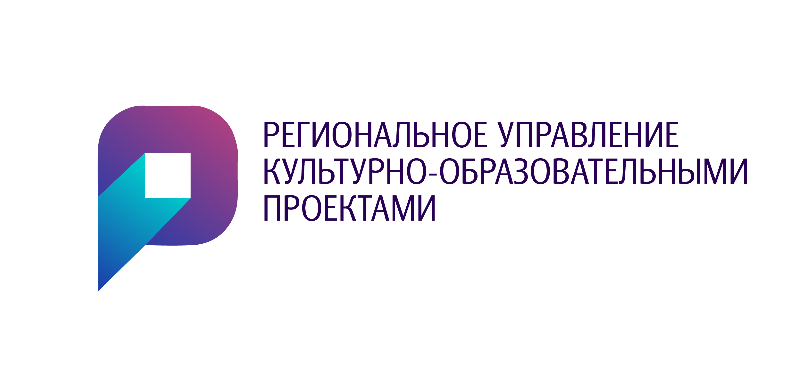 Министерство культуры Нижегородской областиГосударственное автономное учреждениекультуры Нижегородской области«Региональное управлениекультурно-образовательными проектами»_____________________________________________от_1.10.2021__№ ___198_________на № _________от ________________